Handleplan for legeplads i Møllehusene 2023                       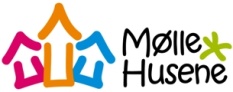 Aktiviteter der kræver handling nu:Vi har rettet samtlige opmærksomhedspunkter fra legepladsrapport 17.11.2022 – Vi har fået sat skilte op da der efterhånden var en del skilte der ikke var tidssvarende – dog er disse legeredskaber eller effekter fra før der var krav om skiltning. Dette udgør ikke en sikkerhedsrisiko for brugerneRåd på legehuse skåret væk – midlertidigt de skal alle 3 udskiftes.Aktiviteter der kan afhjælpes indenfor 6 måneder:Genfyldning af faldsandKlipning af hække og træerSandkasserammer efterses og der udskiftes rafter. hvor der er råd.Aktiviteter eller investeringer over tid:Generelt vedligehold af etablerede redskaberVi påtænker en større investering i 2023 – udskiftning af alle 3 legehuse, etablering af 2 babygynger i hus 13 og 9 samt en renovering af arealet med hængekøjer i hus 11 – forventes at koste ca 150.000,-Risikovurdering i forhold til afstand imellem faldsand og gyngeDe gynger der bruges af vuggestuebørn i hus 9 og hus 13 risikovurderes til, at den standardhøjde der skal være - nedsættes til 30-35 cm pga arbejdsstillinger i forbindelse med løft af vuggestuebørn og barnets mulighed for selv at kunne komme op. (standard højde er 40 cm)Hus 11 bevarer standard 40 cmAktiviteter der er løst i 2022:Rottebekæmpelse – alt efterset – okDer er plantet flere træer og buske i små kasser rundt omkringGynger i nr 13 lavet skiftet lejerUnderlag ved store træer rettetOverskud jord og blade fjernetLegepladsredskaber, borde og bænke er delvist blevet maletGrene og blade er løbene blevet fjernet fra faldunderlagLegepladsen fejes hver 14 dag.Hvepse bekæmpelse i nr. 9 11 og 13 – fast vedligehold problem hvert årOpdatering af legepladsens logbogPlan for afløsning når pedel ikke kan føre dagligt eftersyn af legepladsenOpdateret marts 2023